Конспект занятия по развитию речи в группе младшего дошкольного возраста (3-4 года) Тема «Посуда»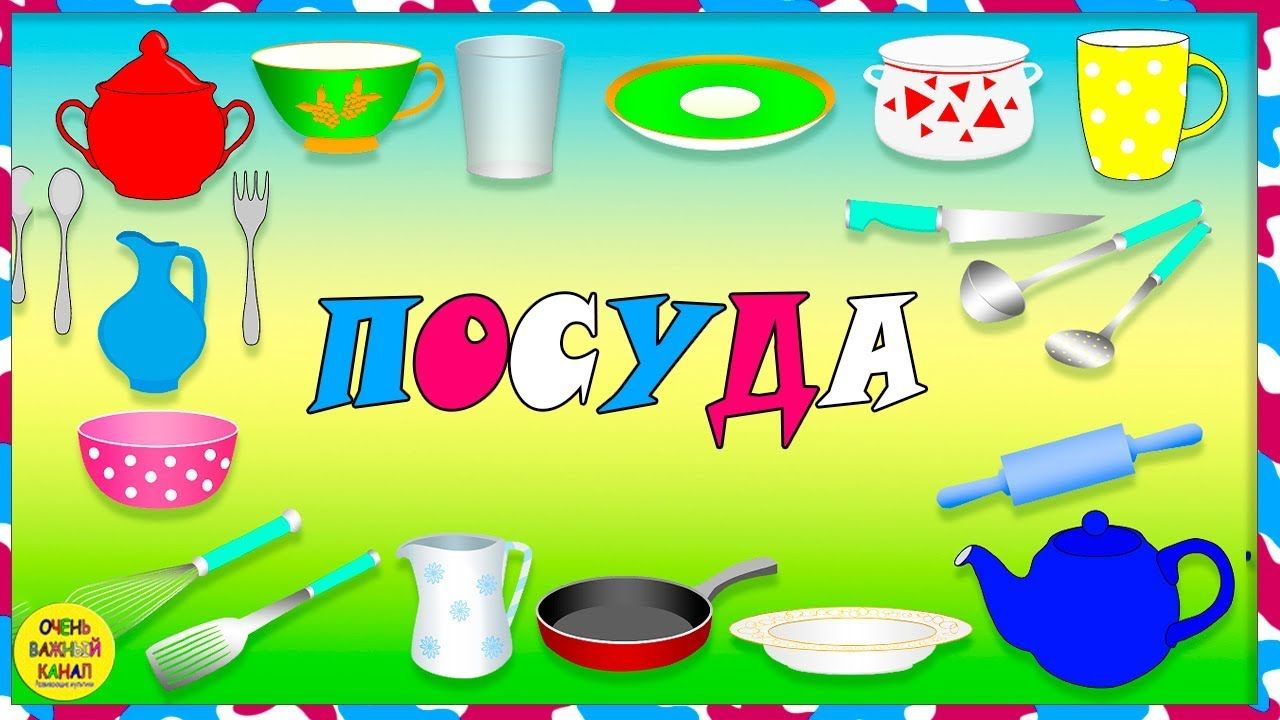 Подготовила воспитатель: Виноградова Елена ГеоргиевнаПрограммное содержание:-Активизировать словарь детей по теме «Посуда».-Продолжать формировать обобщающее понятие – посуда, различать и называть отдельные части предметов посуды.-Продолжать формировать связную речь детей, побуждать составлять описательный рассказ о посуде вместе с воспитателем.- Учить правильно называть отдельныепредметы посуды, образовывать существительные суменьшительно-ласкательным суффиксом.-Развивать внимание, зрительную память, зрительное восприятие, умение исключать лишний предмет на основе определенных признаков.Словарь: посуда, кастрюля, тарелка, сковорода, чайник, чашка, стакан, кувшин, блюдце, крышка, ручка, стенка, дно, носик.Материал: кукла Катя, посуда, дидактическая игры: «Чего не стало?», «Собери чашку», посуда, коробка.Ход занятия:Дети сидят на стульях полукругом.Воспитатель:-Ребята, сегодня к нам пришла кукла Катя за помощью. Она получила посылку и не знает, как называются вещи, которые лежат в посылке и для чего они нужны. Поможем кукле Кате?(воспитатель открывает коробку и достает оттуда предметы посуды и расставляет на стол).Воспитатель достает сковороду.-Ребята, что это и для чего это нужно?Ответы детей (индивидуально и хором).Воспитатель последовательно достает из коробки предметы посуды. Дети отгадывают.-А все эти предметы одним словом как называются?-Посуда(ответы детей).-Ребята, я вам буду загадывать загадки о посуде, а вы отгадывайте (игра «Угадай, что это?»).-Сама не ем,А людей кормлю(ложка).-Котлеты с корочкой всегдаПоджарит нам… (сковорода).-Ее за ручку мы берем,Чай, кофе из нее мы пьем (чашка).-На кухне нашейМы варим в ней кашу,Картошку, бульоны, Супы, макароны (кастрюля).-Молодцы, ребята, кукла Катя тоже научилась отгадывать загадки и говорит вам «спасибо».-Ой, кукла Катя уронила тарелку и она разбилась. Катя плачет, давайте соберем осколки и поможем ей. Мы попробуем склеить осколки. Дидактическая игра - разрезные картинки «Собери тарелки».Дети собирают осколки тарелок.Спасибо, ребята, вы помогли собрать осколки.-Ребята, давайте расскажем кукле Кате о посуде: что это, какого цвета, что у нее есть?  Для чего нужна эта посуда? (составление описательного рассказа).-Это…(кастрюля), большая, белая с синими цветочками. У кастрюли есть (воспитатель показывает) …ручки, крышка, стенки, дно. Кастрюлю ставят…(на плиту). В кастрюле варят …(кашу, суп, картошку, макароны).(Дети повторяют хором и индивидуально).-Варя, расскажи еще раз кукле Кате, чтобы она запомнила.-А теперь, расскажем об этом предмете (чайник).-Это… чайник. У него есть  …(воспитатель показывает) носик, ручка, крышка, стенка, дно. В чайнике кипятят  воду (повторяют хором и индивидуально). -Алиса, расскажи еще раз кукле Кате, чтобы она запомнила.Кукла Катя говорит вам «спасибо».-Ребята, давайте вместе с куклой Катей поиграем в пальчиковую игру:1,2,3,4,5 (загибают пальчики по одному),Будем маме помогать (прыгают):Быстро чашки мы помыли (трут ладошки)Про тарелки не забыли (трут ладошки).Всю посуду вытирали (трут кулачки друг о друга)Очень сильно мы устали (устало опускают руки вниз).-Ребята, кукла Катя принесла нам еще игру, называется «Какой предмет лишний?». Давайте, поиграем? (Дети играют).Кукле очень понравилось, как вы играете, Катя предлагает вам свою игру «Назови посуду ласково». Мы с куклой будем называть слова, а вы будете говорить ласково:чашка-чашечка,блюдце –блюдечкостакан –стаканчиктарелка- тарелочкаложка - ложечкавилка –вилочкачайник – чайничек-Давайте еще раз скажем, как называются эти предметы одним словом (посуда), для чего они нужны? (чтобы готовить еду).Кукла Катя благодарит вас за помощь и на прощание оставляет вам гостинцы.Дети садятся пить чай.